City of SadievilleP.O. Box 129, 605 Pike Street Sadieville, Kentucky 40370AGENDASPECIAL CITY MEETING THURSDAY, MAY 12, 2022 – 10:00 A.M.CITY HALLCALL TO ORDERMOMENT OF SILENCEROLL CALL/DETERMINATION OF QUORUMMUNICIPAL ROAD AIDVINE STREET PROJECTSEWER CAPACITYPARK SUPPLIES (DOG WASTE STATION, VOLLEYBALL NET)SHELVING FOR PD BASEMENT AND CITY HALLKMCA INSTITUTEREFUND CHECKS FOR INTERNET CUSTOMERSCHRISTMAS EVENTCITYWIDE YARDSALEADJOURNMENTJoin Zoom Meeting 
https://us06web.zoom.us/j/88255584708?pwd=THF3UFVXQ1hiRnhxT0xxdDJHdTIwdz09 Meeting ID: 882 5558 4708 
Passcode: 393187 
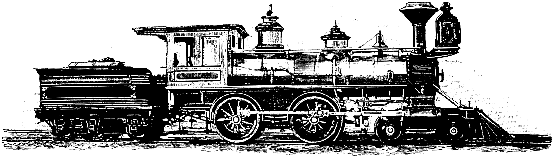 